ПУБЛИКАЦИЯ  МЕДВЕДЕВА Эрика в «Международном школьном вестнике»  РАЕ (Российской Академии  Естествознания) № 5, 2023 г. 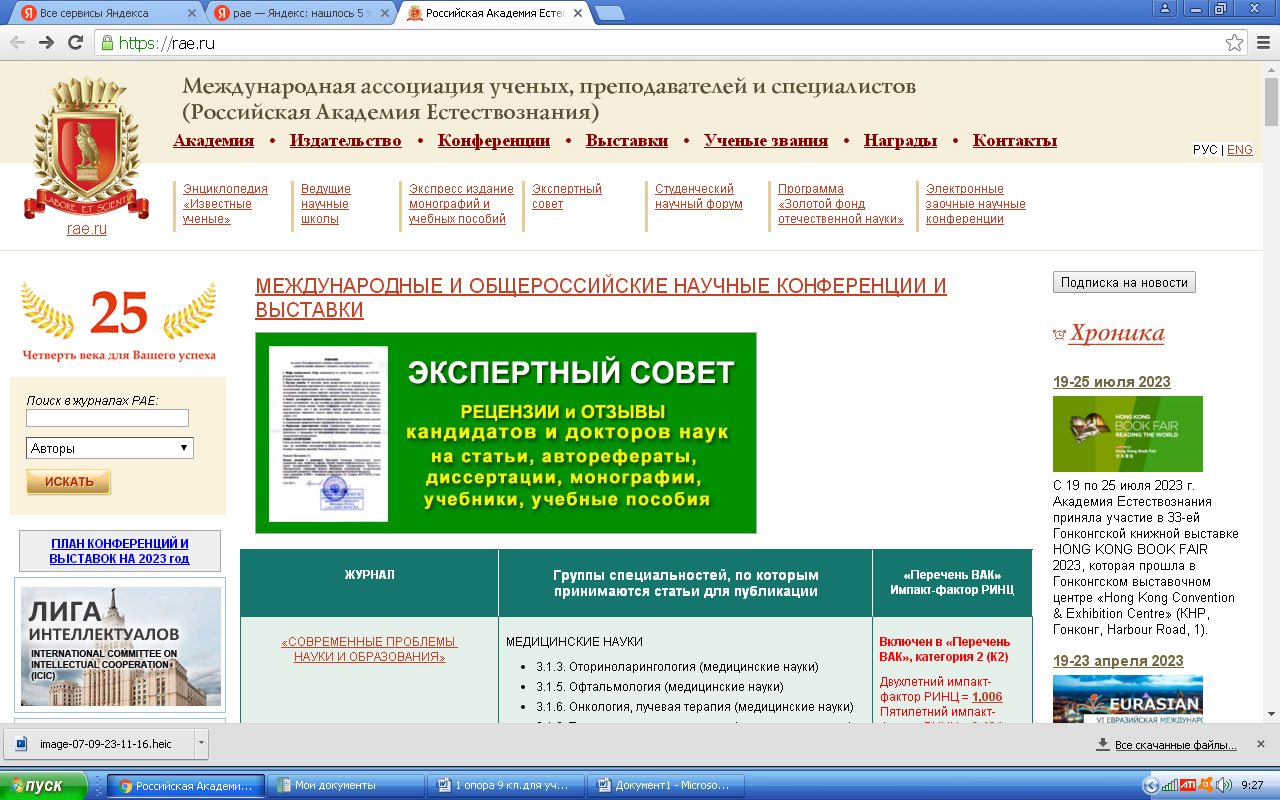 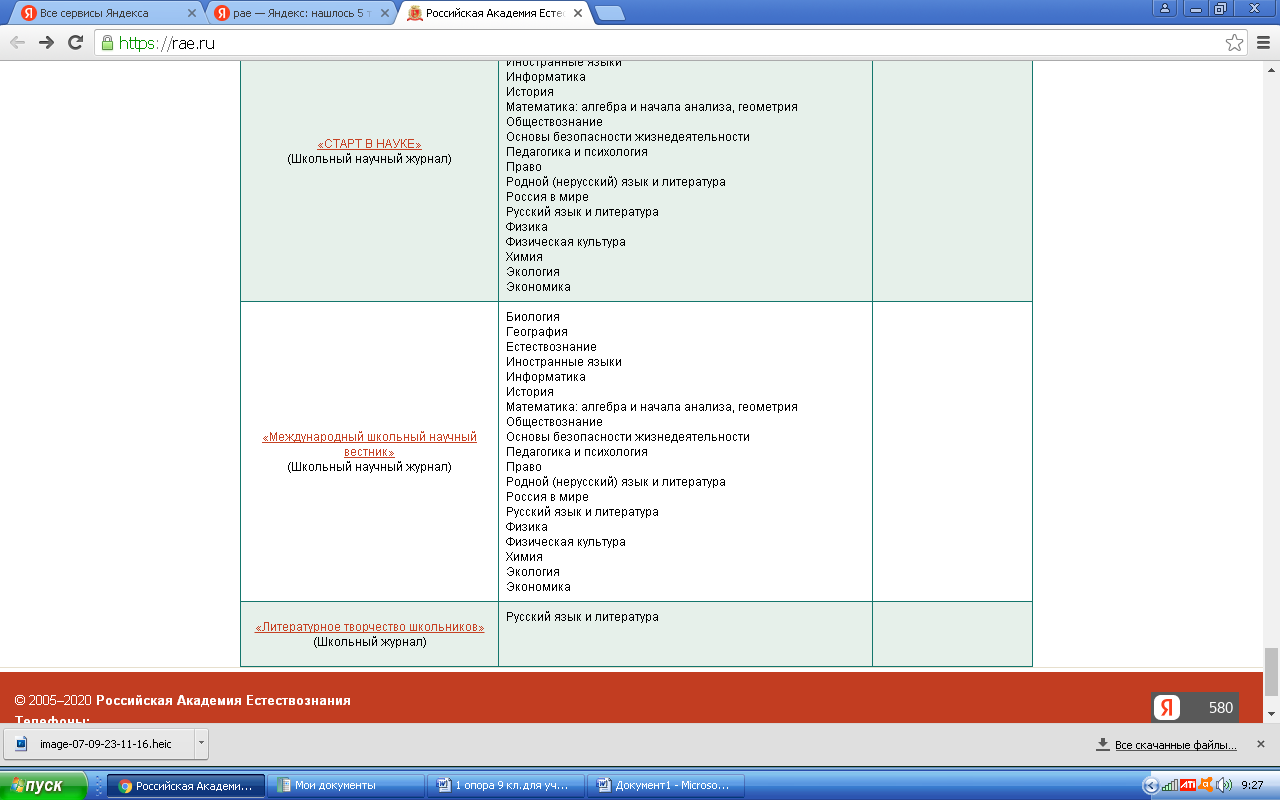 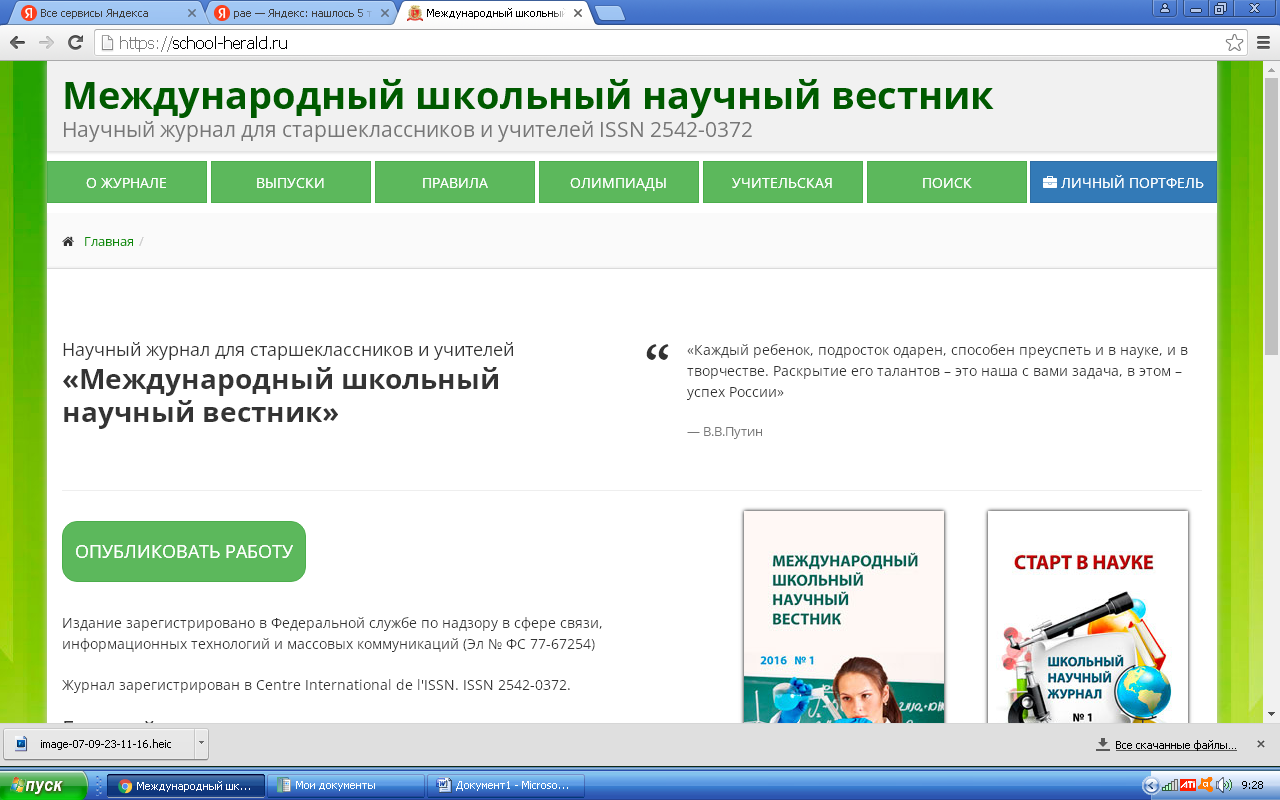 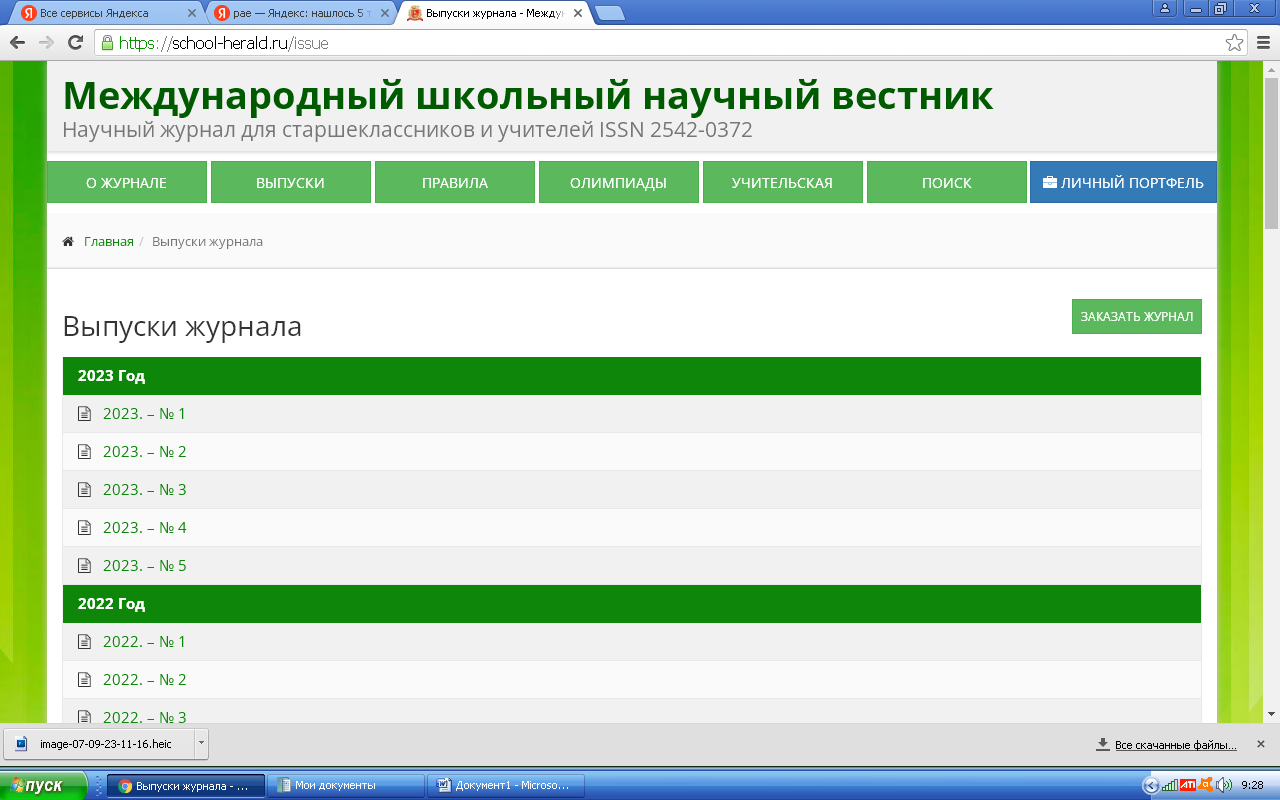 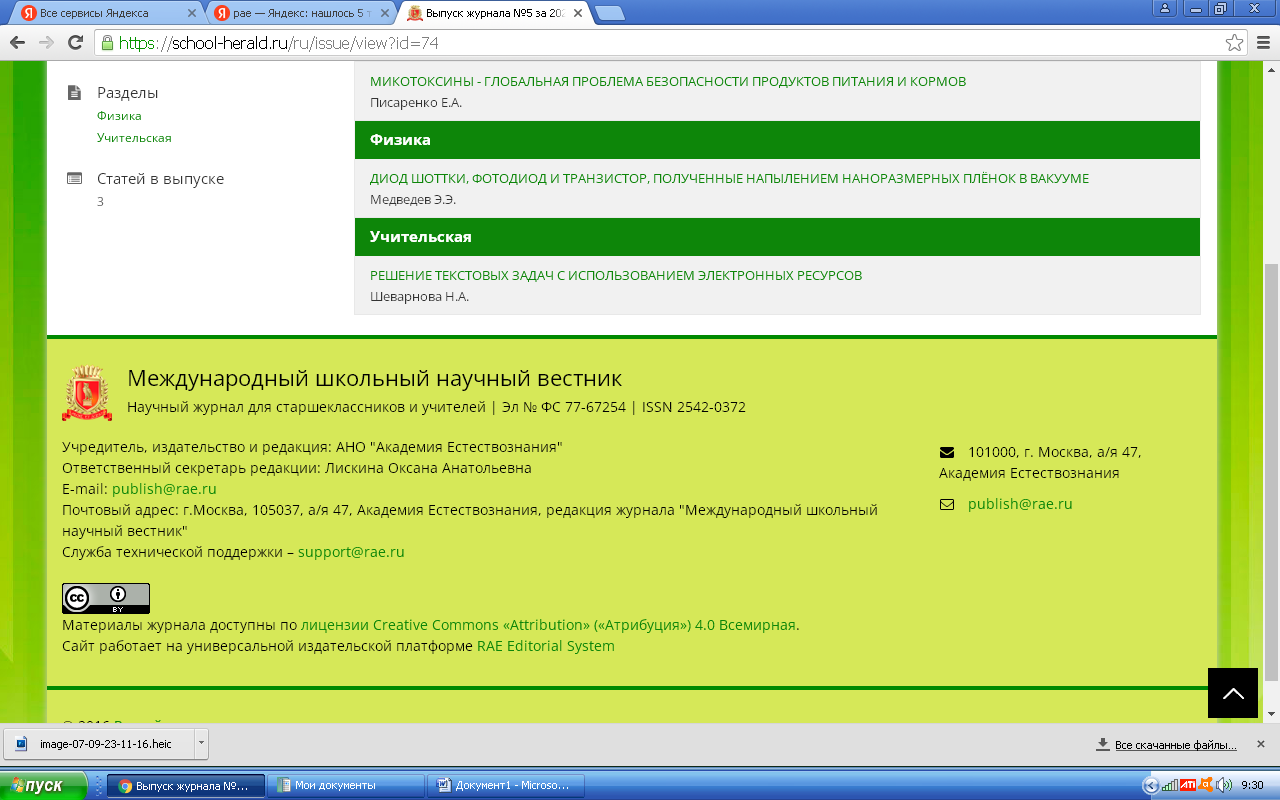 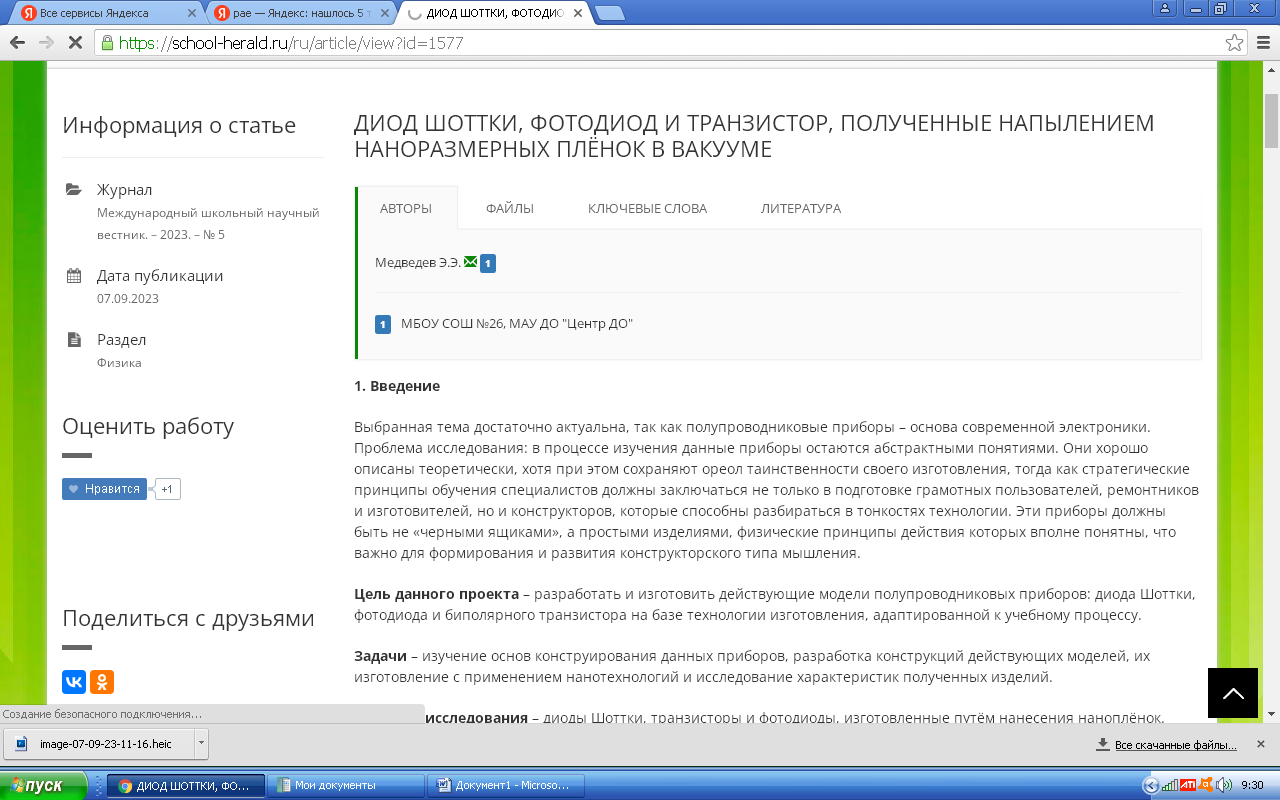 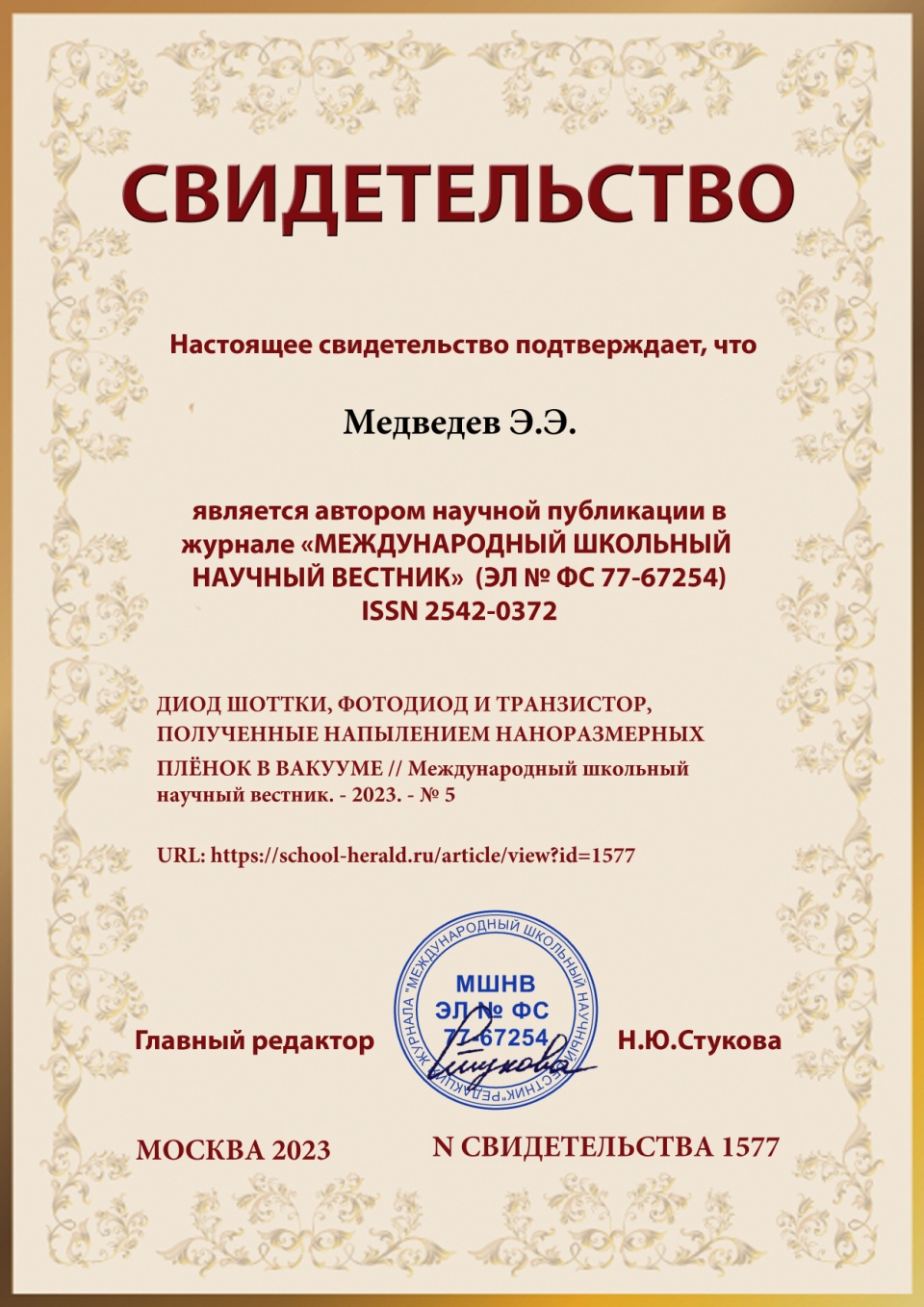 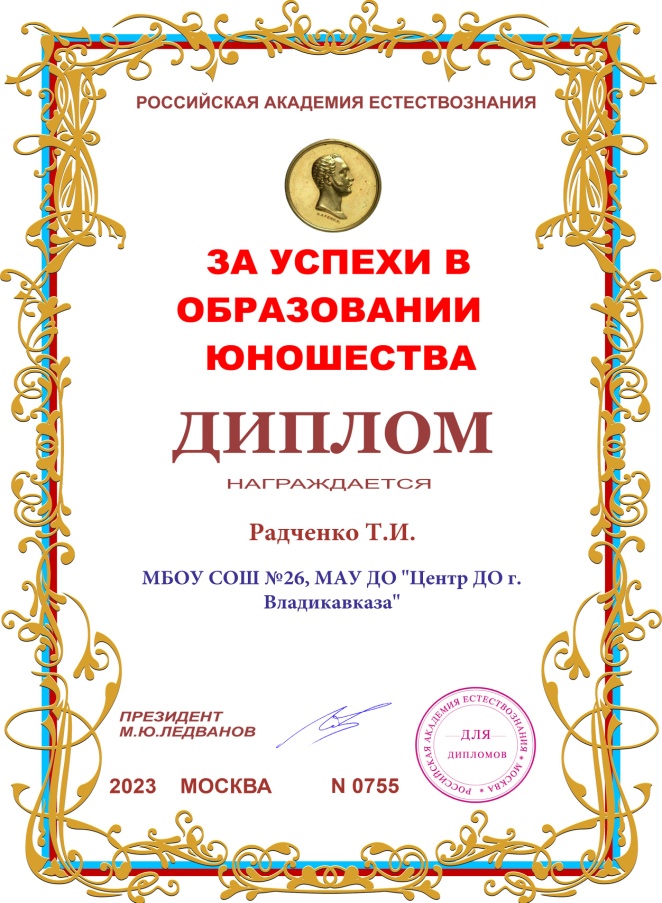 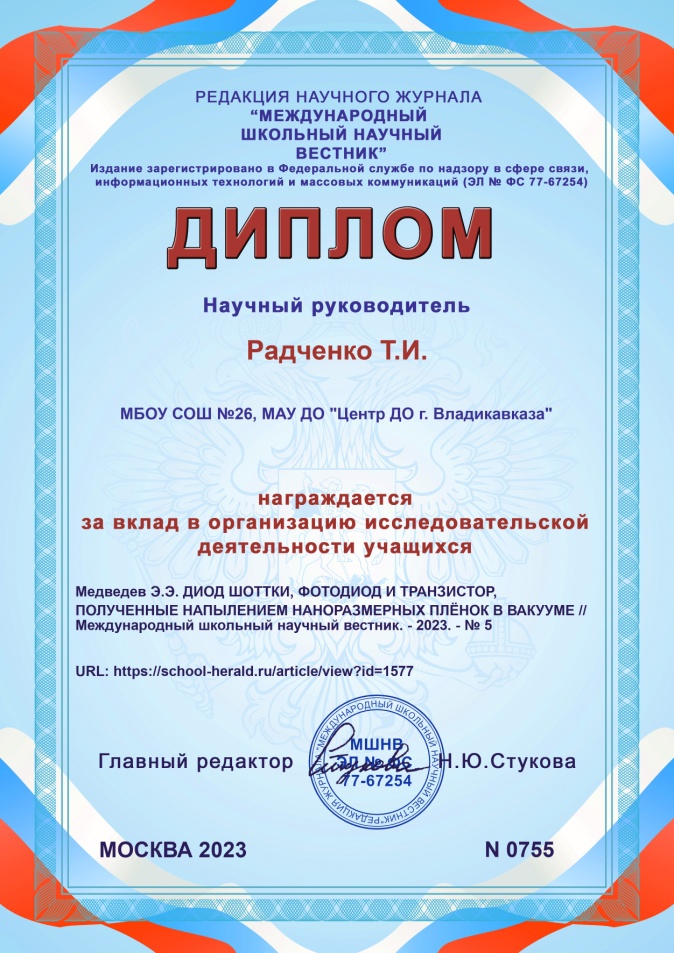 